Wausau Child Care, Inc. 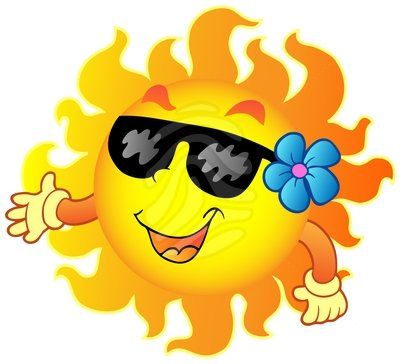 Westside, Franklin, and Cedar Creek CenterMenu for July 16-20, 2018 Wausau Child Care’s Menu Meets CACFP Program Requirements1% or skim, unflavored milk is served to children ages 2 and older. Whole, unflavored milk is served to 1 year oldsAll meal alternates are for children with food allergies*Menu item subject to change based on seasonal availability**This institution is an equal opportunity provider.MondayJuly 16th  TuesdayJuly 17th  WednesdayJuly 18th   ThursdayJuly 19th       Beach Day!FridayJuly 20th   BreakfastWG Life Cereal PeachesWG Bagelw/ Cream CheeseApplesauce WG Apple Cinnamon Muffin w/ ButterAlternate: Dairy-free MuffinPearsCrispy Rice CerealBananaFrench Toast Sticks w/ Maple SyrupAlternate: Dairy-free WaffleChef’s Choice FruitAM SnackLunchBBQ Pulled Pork on a WG Bun Baked Beans PearsChicken Nuggets w/ BBQ SauceWG Dinner Roll w/ ButterAlternate: Dairy-free BreadSteamed BroccoliMandarin Oranges(Under 1: Peaches)Chef Salad(Diced Ham, Diced Egg, Cheese, Bacon Bits, Romaine Lettuce, French Dressing)(Under 1: Ham, Cheese, Sweet Potatoes)WG Bread w/ ButterTropical Fruit(Under 1: Peaches)Chicken & Seashell Pasta(Pasta, Chicken, Broccoli, Carrots, Cream of Chicken Soup)Alternate: No Cream of Chicken WG Dinner Roll w/ ButterAlternate: Dairy-free BreadGreen BeansPineapple(Under 1: Pears)WG Spaghetti w/ Meat Sauce & Parmesan CheeseAlternate: Ground TurkeyWG Garlic ToastAlternate: Dairy-free BreadPeasFresh Orange Slices(Under 2: Applesauce)Snack*Locally Grown Apple Slices*w/ Caramel DipUnder 2: Diced ApplesUnder 1: ApplesauceCaramel Crispix Snack MixAlternate: Animal CrackersCarrot Sticks w/ Dill Dip(Under 2: Scooby Grahams)“Sand” Pudding(Vanilla Pudding w/ Crushed Graham Crackers)Alternate: Dairy-free YogurtGoldfish CrackersAlternate: Ritz CrackersFresh Cantaloupe w/ Yogurt DipPM Snack